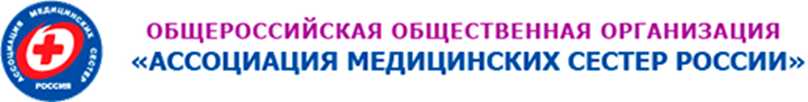 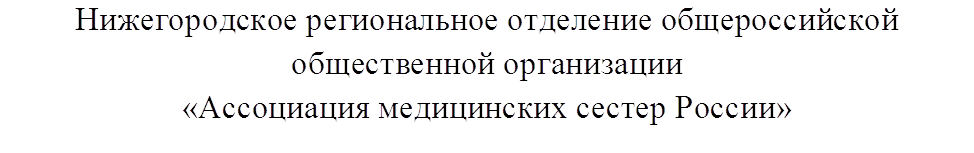 Конференция «Многогранная хирургия: роль медицинской сестры»ПРОГРАММАДата проведения 22 ноября 2023 годаМесто проведения: город Нижний Новгород, улица Белинского, дом 9б, Организация: Дом народного единства, конференц-зал9.30-10.00Регистрация участников10.00-10.30Приветствие участников конференции, выставка производителей инструментов и дезинфицирующих средств и мастер-классы10.30-11.00Доклад  «Эпидбезопасность в хирургии: что зависит от медицинской сестры»Лектор – Бершадская Мария Борисовна, медицинский юрист Спикер раскроет понятие эпидемиологической безопасности хирургического вмешательства, будут разобраны основные ее составляющие, определен перечень мероприятий по ее обеспечению, основные ошибки сестринского персонала и пути их недопущения в повседневной практике11.00-11.15Дискуссия, сессия вопросов и ответов11.15-11.45Доклад «Офтальмохирургия: маркеры безопасности»Лектор – Перцева Светлана Николаевна, преподаватель ЧОУ ДПО Академия медицинского образования им И.Ф.Иноземцева, ассистент кафедры медико-социальныз проблем охраны материнства и детства с курсом сестринского дела и клинической акушерской практики, операционная сестра клиники Микрохирургии глаза Счастливый взглядДокладчик покажет видео оперативного вмешательства в офтальмологии и акцентирует внимание на важных моментах работы медицинской сестры: какие знания и навыки необходимы для работы в офтальмохирургии, обозначит основные направления развития и профессионального обучения.11.45-11.55Дискуссия, сессия вопросов и ответов11.55-12.05Доклад «Раневые покрытия: от классики до модернизма»Лектор – Перцева Светлана Николаевна, преподаватель ЧОУ ДПО Академия медицинского образования им И.Ф.Иноземцева, ассистент кафедры медико-социальныз проблем охраны материнства и детства с курсом сестринского дела и клинической акушерской практики, операционная сестра клиники Микрохирургии глаза Счастливый взглядСпикер разберет основные фазы раневого процесса и с учетом этих данных обоснует правила выбора раневого покрытия12.05-12.10Дискуссия, сессия вопросов и ответов12.10-12.30Доклад « Обработка ран в условиях дефицита ресурсов: что рекомендовать?»Лектор – Эпштейн Дмитрий Александрович, преподаватель колледжа РАМН, вице-президент Ассоциации медицинских сестер города МосквыКатегории пациентовхирургических кабинетов и стационаров могут быть с разным уровнем дохода, какие средства можно рекомендовать в условиях дефицита ресурсов, как правильно их применять. Спикер представит обзор средств и покажет научное обоснование их применения12.30-12.40Дискуссия, сессия вопросов и ответов12.40-13.00Доклад "Профилактика профессионального заражения: что надо знать медицинской сестре"Лектор – Куракина Олеся Юрьевна, врач-инфекционист высшей категории ГБУЗ НО «Нижегородский областной центр по профилактике и борьбе со СПИД и инфекционными заболеваниями»Спикер расскажет о ситуации с заболеванием ВИЧ-инфекцией и парентеральными инфекциями, особенностях течения заболеваний и возможных осложнениях. На конкретных примерах будут показаны ошибки персонала, которые приводят к профессиональному заражению, лектор разберет порядок диспансерного наблюдения медицинского работника и о рисках заражения при выполнении различных манипуляциях13.00-13.40перерыв13.40-14.00Доклад «Проблема антибиотикорезистентности: роль медицинской сестры»Докладчик – Квашнина Дарья Валерьевна, врач-эпидемиологстарший преподаватель кафедры эпидемиологии, микробиологии и доказательной медицины ФГБОУ ВО «ПИМУ» МЗ РФ, кандидат медицинских наукКритериями эффективности антибактериальной терапии являются в первую очередь клинические признаки: снижение температуры тела, уменьшение интоксикации, улучшение общего состояния и других. Эффективность оценивается через 24-72 ч. Лечение не изменяется, если нет ухудшения. Именно эти изменения может заметить медицинская сестра и своевременно обратить внимание врача. Спикер подробно разберет причины антибиотикорезистентности, возможные ошибки медперсонала и обратит внимание на возможные последствия14.20-14.40Доклад «Лапароскопические вмешательства в хирургии: место медицинской сестры в этом процессе»Докладчик – Юркевская Александра Викторовна, блогер, операционная сестраМалоинвазивная хирургия получила широкое распространение. В своем докладе спикер разберет основные требования к уровню квалификации медицинской сестры, какими знаниями необходимо обладать, чтобы качественно ассистировать врачу. На собственном опыте покажет траекторию профессионального развития и становления.14.40-15.00Закрытие конференцииДискуссия, сессия вопросов и ответов